https://www.persil.com/uk/dirt-is-good/games/woodland-activities-for-kids.html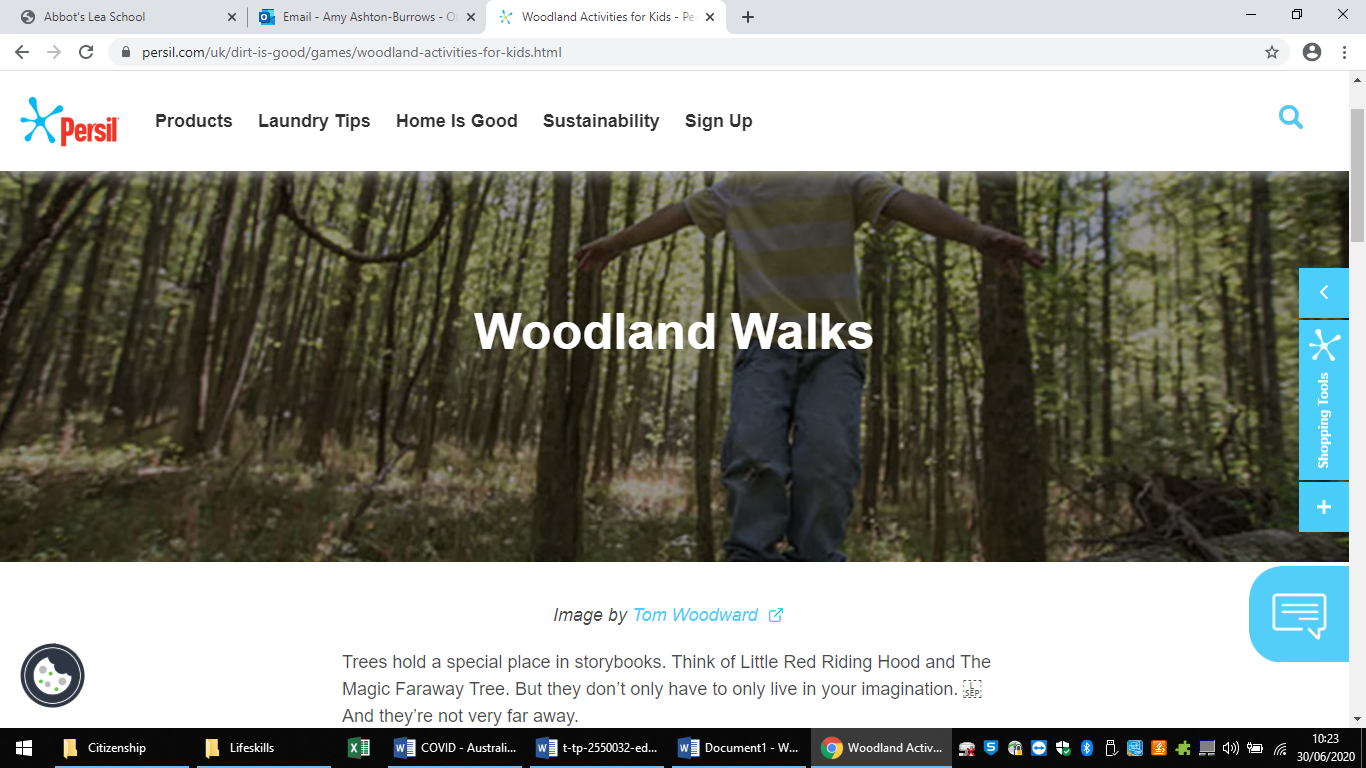 